Wren’s Class Home-School Communication Sheet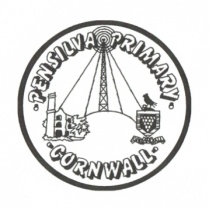 Week beginning 22nd NovemberSchool dinner: Week 1This week’s diaryThis week’s diaryThis week we have started our ‘Jolly Postman’ topic and have been having lots of fun in our post office roleplay area!We also really enjoyed ‘Children in Need’ the children all really enjoyed dressing up in their own clothes and we had such fun taking part in all our  different activities. We had a cake sale, made playdough Pudsey, guessed the sweets in the jar and names the teddy! Well done Wrens… what a great week. The letter went out last week about our very exciting trip to the Theatre on December 8th. Please return the form as soon as possible. The children do not have to bring a packed lunch as we are eating in school but you are welcome to send one in if you want. We will take drinks and biscuits to the theatre to keep us going. We have started practising our Christmas play. The reception and year one children will have lots of fun learning the songs and performing in small non-speaking roles. A letter will come out soon telling you what part your child has in the play. We will also be letting parents know as soon as we can about dates and tickets. We are just trying to finalise numbers. MondayMiss Thomas (Mrs McDowell PM)This week we have started our ‘Jolly Postman’ topic and have been having lots of fun in our post office roleplay area!We also really enjoyed ‘Children in Need’ the children all really enjoyed dressing up in their own clothes and we had such fun taking part in all our  different activities. We had a cake sale, made playdough Pudsey, guessed the sweets in the jar and names the teddy! Well done Wrens… what a great week. The letter went out last week about our very exciting trip to the Theatre on December 8th. Please return the form as soon as possible. The children do not have to bring a packed lunch as we are eating in school but you are welcome to send one in if you want. We will take drinks and biscuits to the theatre to keep us going. We have started practising our Christmas play. The reception and year one children will have lots of fun learning the songs and performing in small non-speaking roles. A letter will come out soon telling you what part your child has in the play. We will also be letting parents know as soon as we can about dates and tickets. We are just trying to finalise numbers. TuesdayMiss Thomas This week we have started our ‘Jolly Postman’ topic and have been having lots of fun in our post office roleplay area!We also really enjoyed ‘Children in Need’ the children all really enjoyed dressing up in their own clothes and we had such fun taking part in all our  different activities. We had a cake sale, made playdough Pudsey, guessed the sweets in the jar and names the teddy! Well done Wrens… what a great week. The letter went out last week about our very exciting trip to the Theatre on December 8th. Please return the form as soon as possible. The children do not have to bring a packed lunch as we are eating in school but you are welcome to send one in if you want. We will take drinks and biscuits to the theatre to keep us going. We have started practising our Christmas play. The reception and year one children will have lots of fun learning the songs and performing in small non-speaking roles. A letter will come out soon telling you what part your child has in the play. We will also be letting parents know as soon as we can about dates and tickets. We are just trying to finalise numbers. Wednesday Miss KingThis week we have started our ‘Jolly Postman’ topic and have been having lots of fun in our post office roleplay area!We also really enjoyed ‘Children in Need’ the children all really enjoyed dressing up in their own clothes and we had such fun taking part in all our  different activities. We had a cake sale, made playdough Pudsey, guessed the sweets in the jar and names the teddy! Well done Wrens… what a great week. The letter went out last week about our very exciting trip to the Theatre on December 8th. Please return the form as soon as possible. The children do not have to bring a packed lunch as we are eating in school but you are welcome to send one in if you want. We will take drinks and biscuits to the theatre to keep us going. We have started practising our Christmas play. The reception and year one children will have lots of fun learning the songs and performing in small non-speaking roles. A letter will come out soon telling you what part your child has in the play. We will also be letting parents know as soon as we can about dates and tickets. We are just trying to finalise numbers. ThursdayMiss King Mrs McDowell & PE with Mr Jones PMThis week we have started our ‘Jolly Postman’ topic and have been having lots of fun in our post office roleplay area!We also really enjoyed ‘Children in Need’ the children all really enjoyed dressing up in their own clothes and we had such fun taking part in all our  different activities. We had a cake sale, made playdough Pudsey, guessed the sweets in the jar and names the teddy! Well done Wrens… what a great week. The letter went out last week about our very exciting trip to the Theatre on December 8th. Please return the form as soon as possible. The children do not have to bring a packed lunch as we are eating in school but you are welcome to send one in if you want. We will take drinks and biscuits to the theatre to keep us going. We have started practising our Christmas play. The reception and year one children will have lots of fun learning the songs and performing in small non-speaking roles. A letter will come out soon telling you what part your child has in the play. We will also be letting parents know as soon as we can about dates and tickets. We are just trying to finalise numbers. FridayMiss KingUpcoming dates: Wednesday 8th December – Theatre tripFriday 10th December – Christmas jumper day. Wednesday 15th December – Christmas lunch. Other information Please feel free to send us an email if you have any questions or concerns: Jthomas@pensilva.cornwall.sch.uk lking@pensilva.cornwall.sch.uk  Do not forget the school website; http://pensilva.eschools.co.uk/website for information on school events, policies and newsletters or our Facebook page; Pensilva Primary School for updates. Other information Please feel free to send us an email if you have any questions or concerns: Jthomas@pensilva.cornwall.sch.uk lking@pensilva.cornwall.sch.uk  Do not forget the school website; http://pensilva.eschools.co.uk/website for information on school events, policies and newsletters or our Facebook page; Pensilva Primary School for updates. Other information Please feel free to send us an email if you have any questions or concerns: Jthomas@pensilva.cornwall.sch.uk lking@pensilva.cornwall.sch.uk  Do not forget the school website; http://pensilva.eschools.co.uk/website for information on school events, policies and newsletters or our Facebook page; Pensilva Primary School for updates. 